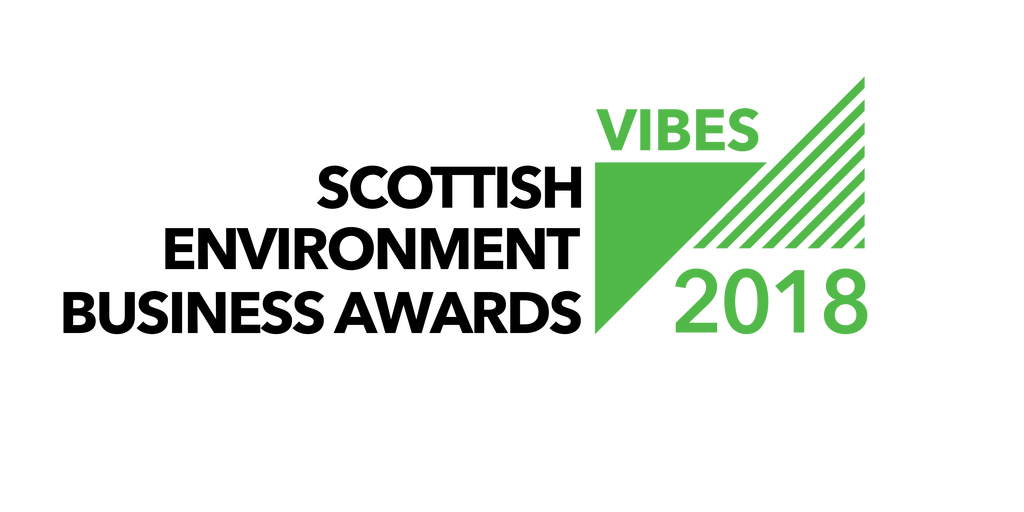 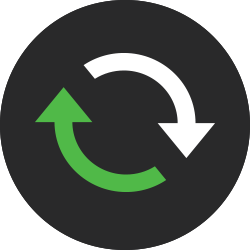 CIRCULAR ECONOMY AWARDAPPLICATION FORM2018General InformationWelcome to the VIBES – Scottish Environment Business Awards 2018. The awards aim to emphasise that best environmental practice is not only good for business, the economy and competitiveness, but that it also benefits the surroundings in which we work, live and relax. VIBES – Scottish Environment Business Awards rewards those who have addressed sustainable development1 issues in the work place and encourages others to follow their examples.1 “Development that meets the needs of the present without compromising the ability of future generations to meet their own needs” (Bruntland Report definition) i.e. takes consideration of social, economic and environmental issues.The Circular Economy Award recognises businesses that can demonstrate a circular approach to material use and business function.This category is aimed at businesses that can demonstrate how their product or services address the principles of the Circular Economy, which should include one or more of the following elements:Circular product design and innovation Product re-use, repair and remanufacturingInnovative business modelsMaterials substitutionEffective supply chain and cross-sectoral collaborationRe-use and/or adding value to waste, heat and energy.A Circular Economy approach ensures that materials are retained within productive use, in a high value state, for as long as possible. It is a move from the current ‘take, make, dispose’ model. It focuses on reshaping business and economic systems so that waste is ‘designed out’ of how we live. This approach is illustrated below: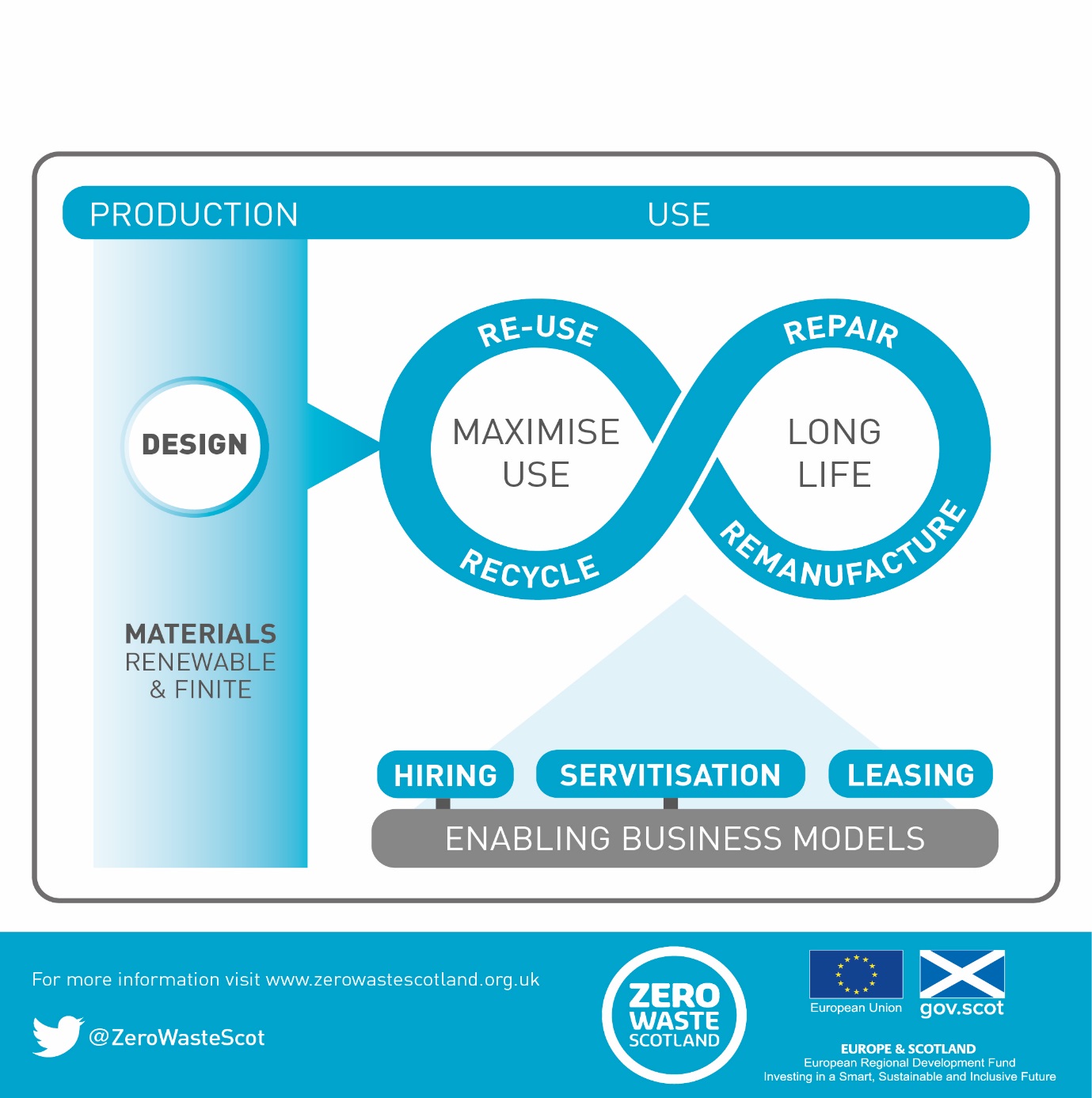 Please note, in addition to applying for this award, there is an opportunity to win a special award for adaptation to climate change through adding some additional information to this form.Has your business taken action to identify and manage climate related risks? Or developed products and services that will help society adapt? If so then apply for the Special award for adaptation.About adapting to climate changeAdapting to climate change includes:Being aware of how changes in climate will affect your business and taking action to manage risks and adapt.Developing products and services that will help society to adapt, or those that become viable as our climate changes.How is the climate changing?Over the last few decades Scotland’s climate has warmed, sea-levels have risen, rainfall patterns have changed and we have been impacted by more extreme weather events. Efforts to reduce greenhouse gas emissions will limit the amount of future climate change but we cannot stop the changes that have already begun. Past and present day emissions mean that changes in Scotland’s climate will continue and increase in the decades ahead with serious implications for business. What do these changes mean for businesses?Increased damage to premises, disruption and volatility in supply chains and business continuity issues are all likely to increase as the impacts of climate change increase. Planning for these challenges should be included in business planning today.Changes in climate are also increasing demand for products and services that help society increase resilience and adapt, as well as creating or enhancing other market opportunities. Business will lead the way in developing these products and services. Take a look at Climate Ready Business guidance to find out more about adapting to climate change. Entry FormPart a – Company Details* These boxes must be completed ** SMEs are defined as having less than 250 employees.* These boxes must be completed Special Award - AdaptationPlease complete if you wish to be considered for a special award for adaptation.This Special award recognises businesses and partnerships that are taking a proactive approach to managing climate risks and/ or developing products and services that are enabling society to adapt. This could be through:Completing climate risk assessments for different business functions/ locations Implementing actions to adapt – this could include awareness raising and capacity building as well as delivering ‘on the ground’ actionsWorking with industry bodies to assess and manage risks that affect business sectorsDeveloping innovative products and services that are enabling clients to assess and manage climate risks Developing innovative products and services that support adaptation action Assessing and driving adaptation through supply chainsAdditional Award CategoriesDo you want to apply for another award category?  If so please tick the category/ categories you would like to apply for:  Please provide any additional information that you think will support your application.What next?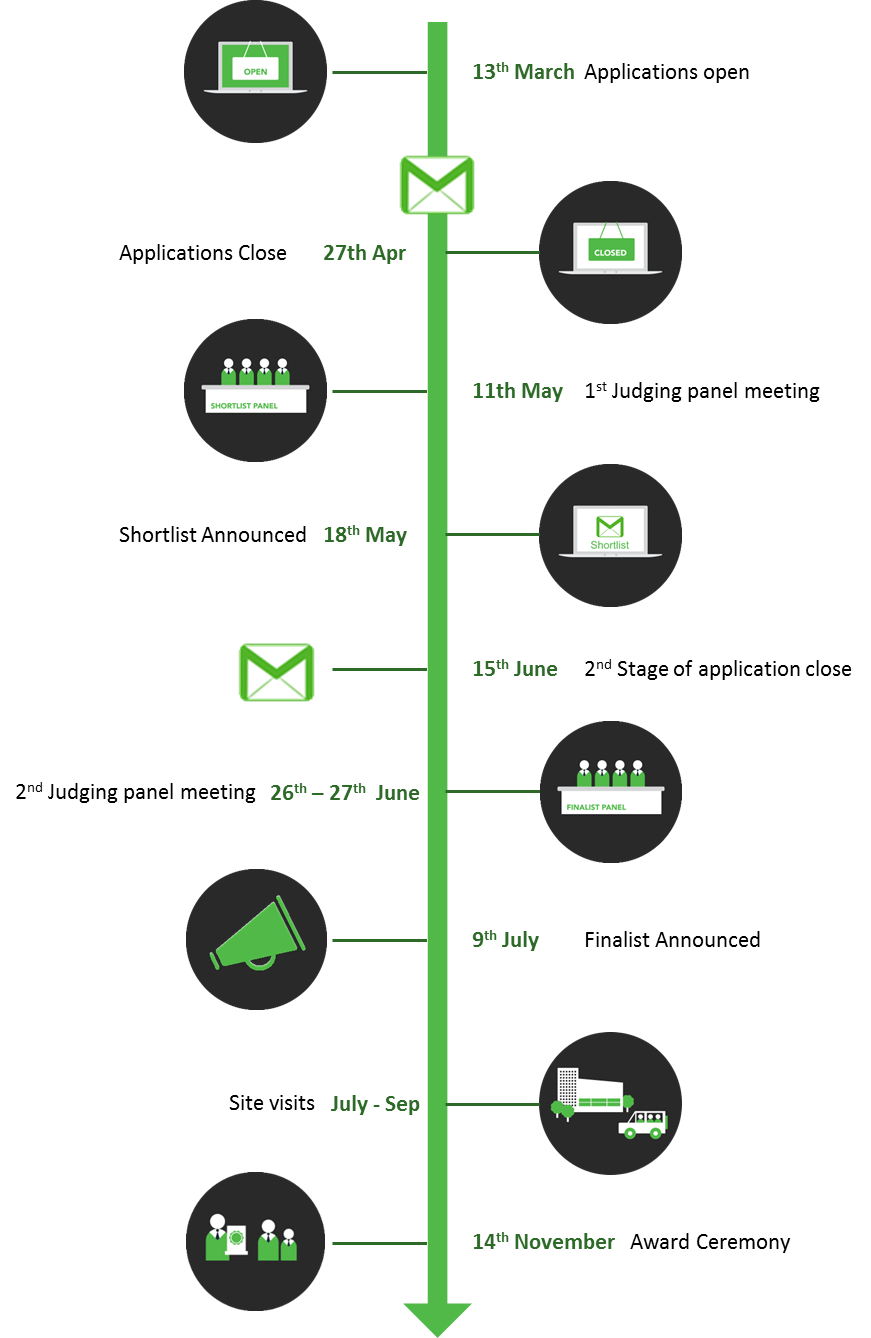 All the forms we receive will be assessed and the 10 entrants that best demonstrate how they have achieved environmental, social and economic benefits and have reached the appropriate standard will be shortlisted and invited to provide further information. This information will be reviewed and top 5 will be finalists. If you are placed on the list of finalists you will then receive a judge’s site visit.  This gives you the opportunity to provide more details of your achievements and allows the judges to more accurately assess your application.If your company has previously applied for or won a VIBES award, it is important that you can demonstrate continuous or additional improvement from the time of your previous application.Please note we are limiting the shortlist to a maximum of 10 per category and the finalists to a maximum of 5 per category for 2018.EBAE AwardsPart bThese awards act as a participating feeder scheme for the European Business Awards for the Environment (EBAE).If you are successful with your VIBES – Scottish Environment Business Awards entry we will provide you with further information on the EBAE. You can read more about the European awards by visiting their website at: http://ec.europa.eu/environment/awards/index.html.Partners & SponsorsPlease note that by entering VIBES – Scottish Environment Business Awards you agree to share the information you provide with the partner organisations for judging purposes.  We may ask partner organisations for additional information. This information will only be used to help assess your suitability as a VIBES – Scottish Environment Business Awards winner.If you’re successful with your entry, we will prepare a case study to highlight the areas of your business that particularly impressed the judges. Once you have approved the content of the case study, it will be used to promote good practice more widely.The partner organisations are: Energy Saving TrustHighlands and Islands EnterpriseScottish Environment Protection AgencyScottish EnterpriseScottish WaterScottish GovernmentZero Waste ScotlandThe Awards are supported by:CBI ScotlandInstitute of DirectorsBright Green BusinessFederation of Small BusinessesQuality ScotlandPartner organisations, sponsors and supporting organisations may contact you with further information that they consider may be appropriate. Please indicate if you agree to receive this information.To maximise promotional opportunities your application will be shared with our PR contractor, BIG Partnership, who will be in touch with you for approval, should they wish to use any content from your entry in the media. This will result in press coverage for your business. Please tick box to agree to this.Submission DetailsForms can be downloaded as a Word document from www.vibes.org.uk, completed electronically and submitted via e-mail to vibes@sepa.org.uk.To submit your completed application, save this word document using your company as the file name (if saving as PDF, please also provide a Word version).  Then electronically submit this to us at the email address below.We encourage email entries, although you may prefer to hand write forms. Please endeavour to write as clearly as possible and send paper copies to the address at the back of the form.Applications must be submitted before 5pm on 27th April 2018. Email Submissionvibes@SEPA.org.ukFurther AssistanceHelp Desk 0300 0996699vibes@sepa.org.ukwww.vibes.org.ukScottish Environment Protection AgencyVIBES AwardsBurnbraeMossilee RoadGalashielsTD1 1NFGood luck from the whole team!Company NameCandidate site*(location for site visit judging)Number of sites*Number of employees at site*Is your company part of a larger group?*If yes, please provide the name of the larger group*Number of employees in group*Are you classed as a small to medium sized enterprise (SME)?**Have you applied for a VIBES award previously?What is your industry SIC code?If ‘yes’, when and which award(s)?Where did you hear about the VIBES – Scottish Environment Business Awards?Main Business ActivitiesPlease describe briefly the main business activities taking place at the site.This section should include details of your main business activity, the services or products you provide and your principal markets.  This summary is limited to 100 words.CONTACT INFORMATIONCONTACT INFORMATIONSite Contact*Job Title*Telephone Number*Email Address*	Website*Correspondence Address Including Postcode*CIRCULAR ECONOMYPlease explain Why you are applying for this award How your product/service contributes to the circular economyQuantify how this product/service achieves environmental, social and economic benefit.This section is limited to 500 words.AdaptationPlease explain How you are managing and developing your business to adapt to climate change.This section is limited to 250 words.Management (Large or SME)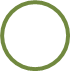 Sustainable and Active TravelEnvironmental Product or Service Green TeamInnovationHydro Nation Water InnovationInformation to support additional award category/categoriesThis section is limited to 250 words per category.AWARDSAWARDSAre you happy for your application to be put forward as a potential UK entry for EBAE?Please mark if you agree to receive information from partner organisations.Please mark if you agree to receive information from sponsor organisations.Please mark if you agree to receive information from supporting organisations.Please mark if you agree to share your application with our PR contractor under conditions above.Have you had contact with any of the VIBES – Scottish Environment Business Awards partners in the past?If ‘yes’, please elaborate.